Конспект занятия по аппликации «Украшаем елочку»Подготовила воспитатель: Кузнецова А.Н.Цель: создание сюжетной аппликации.Задачи: развивать мелкую моторику рук, воспитывать аккуратность.Воспитывать положительное эмоциональное отношение к предстоящему празднику, желание делиться своим праздничным настроением с близкими людьми. Закреплять у детей навык работы с бумагой, ножницами, клеем.Закрепить технику вырезания прямых параллельных линий. Прививать художественно-эстетический вкус, умение видеть прекрасное.Оборудование: клей ПВА, кисточки, клеенка, салфетки, ножницы, цветная бумага, альбомные листы.Ход занятия.Воспитатель: Ребята, скоро праздник Новый год. Ну а какой же Новый год может обойтись без главной героини праздника, без елочки.Воспитатель показывает на мольберте три вида елочек в стиле аппликации.Воспитатель: ребята, я вам предлагаю выбрать самую красивую елочку, которую мы сделаем. Дети выбирают объемную елочку.Воспитатель: перед тем, как начать работу, давайте с вами вспомним правила безопасности при работе с ножницами и клеем.Дети: Не оставлять ножницы открытыми. Не играть с ножницами, не подносить ножницы к лицу, работать ножницами только на своём рабочем месте. Следить за движением лезвий во время работы.При работе с клеем пользоваться кисточкой. Брать то количество клея, которое требуется для выполнения работы на данном этапе. Воспитатель: Молодцы, вы все хорошо помните правила! Что еще нужно сделать перед тем, как приступить к работе?Дети: размять пальчики.Воспитатель: правильно«На ёлке»Мы на елке веселились, (Ритмичные хлопки в ладоши)И плясали, и резвились. (Удары кулачками.)После добрый Дед Мороз(«шагают» средним и указательным пальчиками по столу.)Нам подарки преподнес. («рисуют» руками большой круг.)Дал большущие пакеты,В них же вкусные предметы: (Ритмичные хлопки в ладоши)Конфеты в бумажках синих, (Загибают пальчики, начиная с большого)Орешки рядом с ними,Груша, яблоко, один золотистый мандарин.У каждого из вас на столе лежит квадратный лист зеленой бумаги. Давайте вместе сложим его по диагонали. Какая фигура у вас получилась?                  Дети:..треугольник.                                                                                                                              Воспитатель: молодцы, правильно!Воспитатель: дети, получившийся треугольник оставляем в том же положении и проглаживаем линию сгиба. Затем, с помощью ножниц, мы режем полоски одинаковой ширины, начиная от короткой стороны нашего треугольника до линии сгиба, не прорезая ее. Разворачиваем нашу заготовку и кладем ее линией сгиба вверх. Получившиеся полоски поочередно приклеиваем к центру линии сгиба.Таким образом, у каждого из вас получилась зеленая, пушистая елочка-красавица, и я предлагаю вам по желанию украсить вашу поделку.Детки, посмотрите на свои поделки. Скажите, какая елочка самая аккуратная? Как вы думаете, почему?Вывод: Что же нужно было сделать, чтобы елочка стала самой красивой?Дети: Ровно сделать квадрат, аккуратно и ровно разрезать полоски. Ребята, у всех получились красивые елочки. Вы молодцы!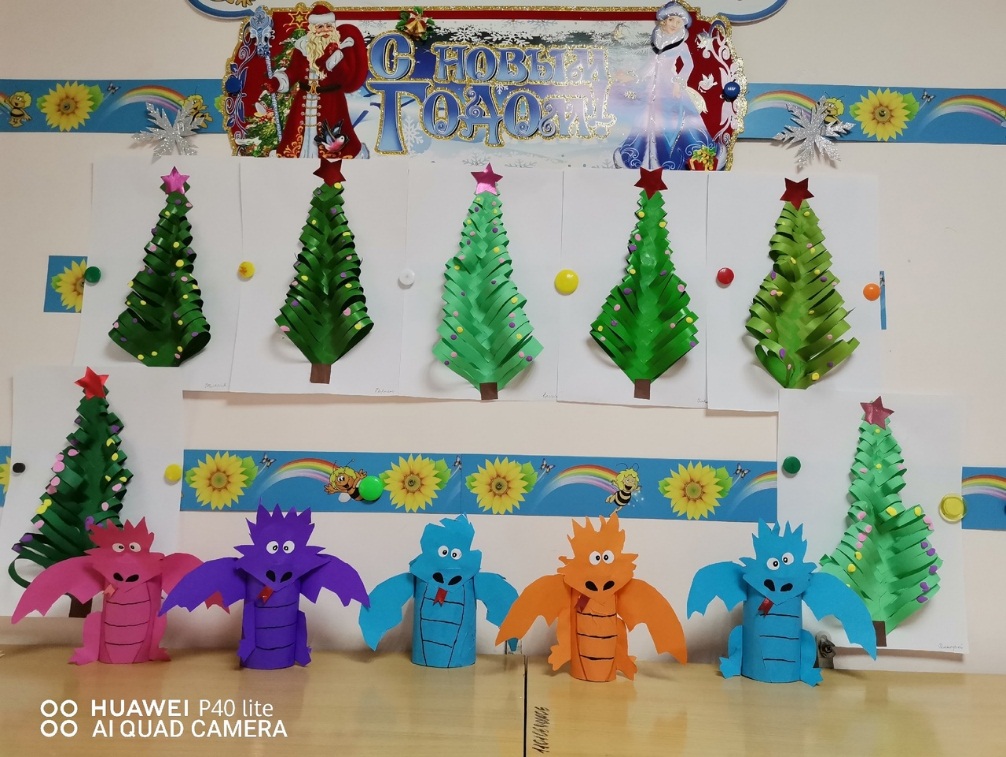 \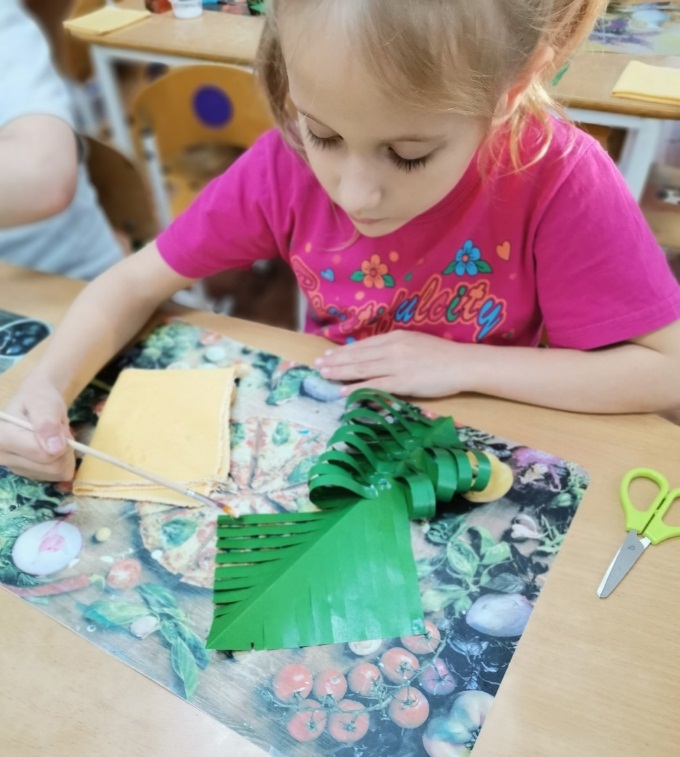 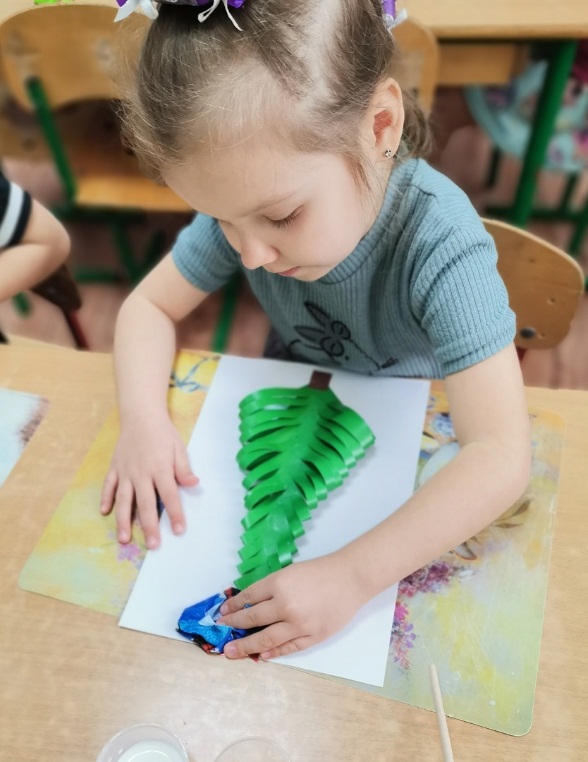 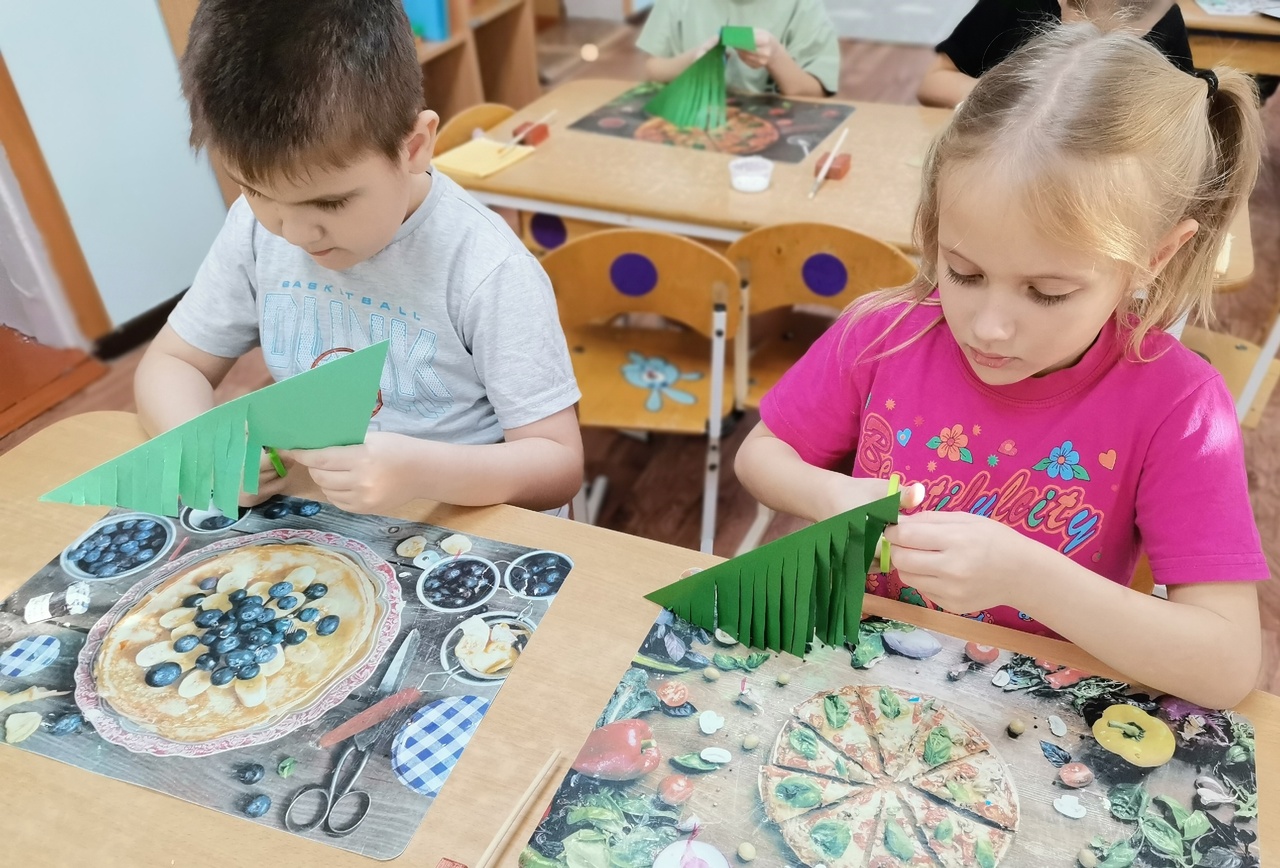 